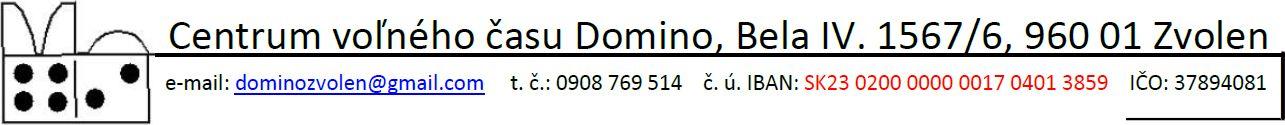 VYHLÁSENIE O BEZINFEKČNOSTI PROSTREDIArodiča/ zákonného zástupcuVyhlasujem, že dieťa (meno a priezvisko): ..............................................................................................................................................,bytom: ..........................................................................................................................................................................................................., neprejavuje príznaky akútneho ochorenia a že regionálny úrad verejného zdravotníctva ani lekár všeobecnej zdravotnej starostlivosti pre deti a dorast, menovanému dieťaťu nenariadil karanténne opatrenie (karanténu, zvýšený zdravotný dozor, alebo lekársky dohľad).Nie je mi známe, že by dieťa, jeho rodičia, alebo iné osoby, ktoré s ním žijú v spoločnej domácnosti, prišli v priebehu posledného týždňa do styku s osobami, ktoré ochoreli na prenosné ochorenie (napr. COVID-19, hnačka, angína, vírusový zápal pečene, zápal mozgových blán, horúčkovité ochorenie ani iné závažné infekčné ochorenie). V prípade pravidelného užívania akýkoľvek liekov, konzultujte túto skutočnosť s hlavným vedúcim LT .Som si vedomý/-á právnych následkov v prípade nepravdivého vyhlásenia, najmä som si vedomý/-á, že by som sa dopustil/-a priestupku podľa § 56 zákona č. 355/2007 Z. z. o ochrane, podpore a rozvoji verejného zdravia a o zmene a doplnení niektorých zákonov.Meno a priezvisko rodiča/ zákonného zástupcu: ..............................................................................................................................Adresa rodiča/ zákonného zástupcu: .................................................................................................................................................Telefón na rodiča/ zákonného zástupcu: ...........................................................................................................................................                                                                                                                                    ...........................................................                                                             V ..................................., dňa: ...............................                                                     Podpis rodiča/ zákonného zástupcuPOTVRDENIE DETSKÉHO LEKÁRA ˡ Potvrdzujem, že dieťa (meno a priezvisko): .................................................................................................................,je zdravotne spôsobilé a môže sa zúčastniť denného letného tábora v CVČ Domino Zvolen.Dieťa pravidelne UŽÍVA / NEUŽÍVA² lieky.Lieky, ktoré pravidelne užíva: ........................................................................................................................................               ..............................................                                        ....................................................................                                Dátum                                                                  Pečiatka a podpis detského lekára_______________________________ˡ   nie staršie ako 3 dni²  nehodiace sa prečiarknite